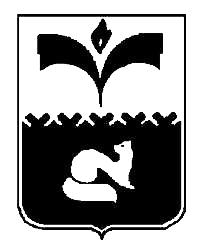 ДУМА ГОРОДА ПОКАЧИХанты-Мансийский автономный округ - ЮграРЕШЕНИЕот 04.09.2013			                                                  № 82О награждении Почетной  грамотойДумы города Покачи 	Рассмотрев материалы, представленные для награждения Почетной грамотой Думы города Покачи, на основании решения Думы города от 30.04.2013 № 36 «О Положении о наградах и почетных званиях города Покачи», протокола заседания комиссии города Покачи по наградам и почетным званиям от 23.08.2013 года, протокола заседания постоянной комиссии Думы города по социальной политике от 29.08.2013 года, Дума городаРЕШИЛА:1. Наградить Почетной грамотой Думы города Покачи за   многолетний плодотворный труд, и в связи  с профессиональным праздником  - Днем работников нефтяной, газовой и топливной промышленности:2. Наградить Почетной грамотой Думы города Покачи за   активное участие в общественной жизни города, добросовестный труд и в связи с празднованием Дня города:2. Опубликовать настоящее решение в газете «Покачевский вестник».3. Контроль за выполнением решения возложить на председателя Думы города  Н.В. БорисовуПредседатель Думыгорода Покачи                                  			        Н.В. БорисоваКурбатова Василия Викторовича- инженера-технолога 1 категории конструкторско-технологического отдела Общества с ограниченной ответственностью «Лангепасско-Покачевское нефтепромысловое оборудование - Сервис»;Баранову СветлануАлексеевну-инженера по подготовке производства 1 категории производственного отдела Общества с ограниченной ответственностью «Лангепасско-Покачевское нефтепромысловое оборудование - Сервис».Березину  ОльгуАлексеевну-преподавателя Муниципального образовательного учреждения дополнительного образования  детей  «Детская  музыкальная школа»;Симакову ЭлеоноруЮрьевну-заместителя главного врача по медицинской части  Муниципального бюджетного учреждения  здравоохранения «Центральная городская больница» города Покачи;Коповую  Оксану Михайловну-балетмейстера Муниципального бюджетного учреждения Дом культуры  «Октябрь».